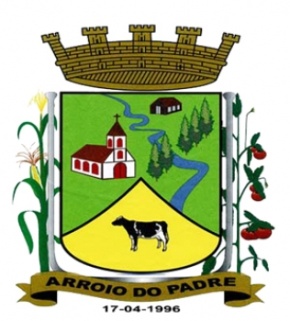 PREFEITURA DE ARROIO DO PADREESTADO DO RIO GRANDE DO SULGABINETE DO PREFEITOLei 1.433, de 30 de Dezembro de 2013.Dispõe sobre o processo para escolha dos Conselheiros Tutelares.O Prefeito Municipal de Arroio do Padre, Sr. Leonir Aldrighi Baschi, faz saber que a Câmara Municipal de Vereadores aprovou e eu sanciono e promulgo a seguinte Lei,CAPITULO IDISPOSIÇÕES GERAISArt. 1° O processo para escolha dos Conselheiros Tutelares do Município de Arroio do Padre, ocorrerá através de eleição pelo voto direto, secreto, universal e facultativo dos cidadãos do Município.Art. 2° O processo será presidido pelo Conselho Municipal dos Direitos da Criança e do Adolescente - COMDICA e fiscalizado pelo Ministério Público, e reger-se-á pelo disposto nesta Lei em Resoluções expedidas pelo COMDICA.Art. 3° Dentre os integrantes do COMDICA serão escolhidos, por seus pares, três membros para comporem a Comissão Eleitoral que será responsável pela condução de todo o processo de escolha, recorrendo-se ao Presidente do Conselho apenas nos casos indicados por esta Lei.CAPITULO IIDOS REQUISITOS PARA A CANDIDATURA A CONSELHEIRO TUTELARArt. 4° São requisitos para candidatar-se à função de Conselheiro Tutelar:I- reconhecida idoneidade moral;II- idade superior a 21 anos;III- residir no Município; eIV- ser eleitor§ 1° Os requisitos referidos no inciso I a IV deste artigo devem ser exigidos também para a posse e mantidos pelo período que durar o mandato, como condição para o exercício da função de Conselheiro Tutelar.§ 2° Para a pose será exigido também o comprovante de escolaridade mínima em nível de ensino  fundamental.CAPITULO IIIDA ELEIÇÃOArt.5° A eleição para conselheiros Tutelares será organizada mediante Resolução editada pelo COMDICA a cada novo pleito e seguirá as normas estabelecidas nesta Lei.§ 1° A Resolução referida no caput definirá o calendário do processo de escolha mediante eleição e conterá obrigatoriamente:I- período de registro de candidatura, que durará, no mínimo, 15 (quinze) dias; eII- documentos necessários ao registro;III- período de campanha eleitoral, que durará, no mínimo, 15 (quinze) dias; eIV- locais de votação, que deverão ser divulgados com 15 (quinze) dias de antecedência da eleição.§ 2° A abertura das inscrições para participar do processo de escolha de Conselheiros Tutelares será objeto de Edital a ser amplamente divulgado, devendo este definir o local de publicação de todos os demais atos atinentes ao referido processo.Art. 6° Considerar-se-ão eleitos os 05 (cinco) candidatos que obtiverem maior votação nas eleições.Parágrafo Único: Serão eleitos como suplentes os 05 (cinco) candidatos subsequentes, observada a ordem resultante da eleição.Art. 7° A eleição realizar-se-á no primeiro domingo do mês de outubro, a cada quatro anos, contados de 07 de outubro de 2015, no período compreendido entre 8h e 17h, horário de Brasília-DF.§ 1° Deverão ser realizadas eleições suplementares, a qualquer momento, sempre que o Conselho Tutelar deixar de ter em sua composição os 05 (cinco) membros exigidos por Lei.§ 2° Também serão realizadas eleições suplementares quando, embora tenha 05 (cinco) membros titulares, o Conselho Tutelar não tenha mais suplentes ou os tenha em numero insuficiente para manter a composição por 05 (cinco) membros.§ 3° As eleições suplementares seguirão o mesmo procedimento de uma eleição regular, devendo, neste caso, ser expedida Resolução pelo COMDICA, informando minuciosamente o cronograma do processo de escolha.§ 4° Os eleitos no processo suplementar que assumirem a condição de membros titulares o farão pelo período que falta para encerrar o mandato em curso e os suplentes assumirão, sempre que convocados, para substituírem os titulares.CAPÍTULO IVDAS INSTÂNCIAS ELEITORAISArt.  8° Constituem instâncias eleitorais:I- o COMDICA; eII- a Comissão EleitoralArt. 9° Compete ao COMDICA:I- compor a Comissão Eleitoral;II- expedir as Resoluções acerca do processo eleitoral;III- julgar:a) os recursos interpostos contra as decisões da Comissão Eleitoral;b) as impugnações ao resultado geral das eleições;IV- publicar o resultado geral das eleições; eV- proclamar os eleitos.Art. 10 Compete à Comissão Eleitoral:I- Coordenar o processo eleitoral:II- analisar e homologar o registro das candidaturas;III- receber e analisar as impugnações e recursos apresentadas pelos interessados em todas as fases do processo de escolha, encaminhando-as ao Presidente do COMDICA, quando for o caso;IV- publicar a lista dos mesários e dos fiscais de votação;V- receber, processar e julgar as impugnações e mesários e apuradores;VI- notificar o Ministério Público de todas as fases do processo de escolha;VII- solicitar ao comando da Polícia Militar local, efetivo para garantir a ordem e segurança dos locais de votação e apuração, se for o caso;VIII- fiscalizar a eleição e a apuração dos votos;IX- processar e decidir as denúncias referentes a propaganda eleitoral;X- receber o resultado da apuração dos votos e respectivo material e encaminhar ao COMDICA;XI- tomar todas as providências necessárias para a realização do pleito, nos termos definidos pela Resolução expedida pelo COMDICA.Parágrafo Único: As decisões da Comissão Eleitoral serão tomadas pela maioria de seus membros, não sendo admitido que o integrante se abstenha de pronunciar-se em qualquer situação.CAPITULO VDO REGISTRO DAS CANDIDATURASArt. 11 As candidaturas serão registradas individualmente, podendo o candidato registar um apelido.Art. 12 A comissão Eleitoral indeferirá o registro  de candidatura que deixe de preencher os requisitos constantes no art. 4° desta Lei.Art. 13 O candidato que tiver seu registro de candidatura indeferido deverá ser notificado e poderá, no prazo de 03 (três) dias úteis, apresentar recurso.Art. 14 Após o deferimento do registro das candidaturas, a Comissão Eleitoral fará publicar a lista dos inscritos.Art. 15 Publicada a lista dos inscritos, será aberto o prazo de 03 (três) dias úteis, contados da data da publicação, para pedidos de impugnação de inscrições.Art. 16 Constitui caso de impugnação e não preenchimento de qualquer dos requisitos para a candidatura ou a incidência de alguma hipótese de impendimento para exercício do cargo de Conselheiro Tutelar prevista na legislação em vigor.Art. 17 As impugnações podem ser apresentadas por qualquer cidadão, desde que fundamentadas e com a devida comprovação.Art. 18 Aos candidatos com pedido de impugnação de sua candidatura dar-se-á o direito de defesa, que deverá ser apresentada em até 03 (três) dias úteis, a contar da notificação.Art. 19 A Comissão Eleitoral avaliará o pedido de impugnação e notificará da sua decisão o impugnante e o candidato.Art. 20 Da decisão da Comissão Eleitoral caberá recurso ao COMDICA, que deverá ser apresentada em até 03 (três) dias úteis, contados da notificação da decisão.Parágrafo Único: O COMDICA deverá manifestar-se em até 05 (cinco) dias úteis.CAPÍTULO VIDA HOMOLOGAÇÃO DAS CANDIDATURASArt. 21 Concluídos os prazos para recursos de impugnação, serão homologadas, as candidaturas, e será publicada a lista dos candidatos.Art. 22 Após a homologação das candidaturas, será atribuído um número ao candidato mediante sorteio, em ato público, cujo resultado será publicado na forma do art.48 desta Lei.Art. 23 A propaganda eleitoral somente será permitida após o sorteio dos números correspondentes a cada candidato, nos termos do art.22 desta Lei.Art. 24 Toda propaganda eleitoral será realizada sob responsabilidade dos candidatos, que responderão solidariamente pelos excessos praticados por seus simpatizantes.Art. 25 Não será permitido propaganda eleitoral que implique grave perturbação à ordem, aliciamento de eleitores por meios insidiosos e propaganda enganosa.Parágrafo Único: Para os fins desta Lei, considera-se:I- propaganda eleitoral que implique grave perturbação à ordem, aquela que fira as posturas municipais, que perturbe o sossego público ou que prejudique a higiene e  a estética urbana;II- aliciamento de eleitores por meios insidiosos o oferecimento ou a promessa de dinheiro, dádivas, benefícios ou vantagens de qualquer natureza em troca de apoio a candidaturas; eIII- propaganda enganosa:a) a promessa de resolver eventuais demandas que não se enquadrem nas atribuições do Conselho Tutelar;b) a criação de expectativas na população que , sabidamente, não poderão ser equacionadas pelo Conselho Tutelar; ec)qualquer outra prática que induza dolosamente o eleitor a erro com objetivo de auferir vantagem a candidaturas .Art. 26 Qualquer cidadão, fundamentalmente, poderá denunciar à Comissão Eleitoral a existência de propaganda eleitoral irregular.Art.  27 A Comissão Eleitoral processará e decidirá as denúncias referentes à propaganda eleitoral, podendo, inclusive, determinar a retirada ou a suspensão da propaganda, o recolhimento do material e a cassação da candidatura.Art. 28 Nos casos de denuncias caberá ao candidato encaminhar defesa à Comissão Eleitoral no prazo de 03 (três) dias úteis da notificação.Art. 29 Para instruir sua decisão, a Comissão Eleitoral poderá ouvir testemunhas, determinar a produção de outras provas e efetuar diligências.Art. 30 O candidato e o denunciante serão notificados da decisão da Comissão Eleitoral.Art. 31 Da decisão da Comissão Eleitoral, caberá recurso ao COMDICA, que deverá ser apresentado em 03(três) dias, a contar da notificação.CAPITULO VIIIDOS MESÁRIOSArt. 32 Os mesários serão cidadãos indicados por entidades representativas da sociedade civil, nominalmente, em número a ser definido pelo COMDICA, suficiente para atender à demanda do processo de eleição.§1° Na impossibilidade de completar-se o quadro de mesários com cidadãos da sociedade civil, o COMDICA e a Comissão Eleitoral ficam autorizados a convocar servidores municipais, indicados pelo Poder Executivo,  a serem listadas em Resolução, pelo COMDICA.§2° A atuação dos representantes das entidades referidas no Caput será gratuita.Art. 33 Não podem atuar como mesários:I- candidatos ou seus parentes, ainda que por afinidade, até o segundo grau, em linha reta ou colateral;II- cônjuge ou companheiro de candidato; eIII- pessoas que notoriamente estejam fazendo campanha para candidato.Art. 34 A lista contendo a nominata dos mesários que trabalharão na eleição será publicada nos locais indicados pelo Edital de abertura do processo de escolha, termos definidos no §2° do art.5° desta Lei.Parágrafo Único: O candidato ou qualquer cidadão poderão impugnar a indicação de mesário ou escrutinador, fundamentadamente, no prazo de 03(três) dias úteis, contados da publicação do edital.Art. 35 A Comissão Eleitoral processará  e decidirá as impugnações a mesários e a escrutinadores, notificando esses e os impugnantes de sua decisão.Parágrafo Único: Da decisão da Comissão Eleitoral caberá recurso ao COMDICA, que deverá ser apresentado em 03(três) dias úteis, contados da notificação .CAPÍTULO IXDA VOTAÇÃO E SEU RESULTADO FINALArt. 36 Os locais de votação serão definidos em Resolução pelo COMDICA, observadas todas as condições para melhor atender à operacionalização do processo de escolha.Art. 37 Podem votar os maiores de 16 (dezesseis) anos, inscritos como eleitores do Município até 03 (três) meses antes do processo de eleição, devendo o eleitor apresentar, por ocasião da votação, o título de eleitor e documento oficial com fotografiaParágrafo Único: O eleitor poderá apenas votar em 01 (um) candidato;Art. 38 Nas mesas receptadoras de votos, será permitida a fiscalização de votação, a formulação de protestos e impugnações, inclusive quanto a identidade do eleitor, devendo tudo ser registrado em ata de votaçãoParágrafo Único: Cada candidato poderá credenciar 01(um) fiscal para atuar junto a mesa preceptora de votos.Art. 39 Antes do inicio da apuração do resultado final da votação, a Comissão Eleitoral decidirá as impugnações constantes das atas de votação.Parágrafo Único: Das decisões da Comissão Eleitoral caberá recurso ao COMDICA, o qual deverá ser apresentado no ato, por escrito e devidamente fundamentado, sob pena de não recebimento.Art. 40 Os mesários expedirão boletim de apuração de cada urna apurada, o qual deverá conter:I- a data da eleição;II- o numero de votantes;III- o número atribuída a urna;IV- local de funcionamento da urna.Parágrafo Único: Cópia do boletim de apuração será fixada em local onde possa ser consultada pelo público.Art. 41 Encerrada a apuração, os mesários entregarão o boletim e a ata de apuração e devolverão o material utilizado na eleição à Comissão Eleitoral.Art. 42 Para resolver situação de empate entre candidatos, será realizado sorteio público.Art. 43 A Comissão Eleitoral, computados os dados constantes dos boletins de apuração, publicará edital dando conhecimento do resultado da eleição.Art. 44 Do resultado final cabe recurso ao COMDICA, o qual deverá ser apresentado em até 03 (três) dias úteis, a contar da publicação do edital.§1° O recurso deverá ser feito por escrito e devidamente fundamentado.§2° O COMDICA decidirá os recursos em reunião convocada exclusivamente para esse fim.CAPÍTULO XIDA POSSE DOS ESCOLHIDOSArt. 45 A posse dos Conselheiros Tutelares obedecerá ao disposto na legislação municipal correspondente, oportunidade em que prestarão o compromisso de defender, cumprir e fazer cumprir no âmbito de sua competência os direitos da criança e do adolescente estabelecidos na legislação vigente.CAPÍTULO XIIDAS DISPOSIÇÕES FINAISArt. 46 Computar-se-ão os prazos previstos nesta Lei, excluindo o dia do começo e incluindo o do vencimento.§1° Os prazos somente começam a correr em dias úteis.§2° Considera-se prorrogado até o primeiro dia útil seguinte prazo vencido em dia não útil.Art. 47 As publicações legais relativas ao processo de eleição dos Conselheiros Tutelares serão vinculados no átrio da Prefeitura Municipal, mural do Conselho Tutelar e no site oficial do Município na internet, podendo serem ainda usados outros meios que objetivem a divulgação e a transparência do processo.Art. 48 Os casos omissos serão resolvidos pelo COMDICA, que poderá expedir Resoluções acerca do processo eleitoral sempre que se fizer necessário.Art. 49 Cabe ao Município de Arroio do Padre o custeio de todas as despesas decorrentes do processo de escolha dos membros do Conselho Tutelar.Art.  50 Esta Lei entra em vigor na data de sua publicação.							Arroio do Padre ,30 de dezembro  de 2013. Visto TécnicoLoutar PriebSecretário de Administração, Planejamento,Finanças, Gestão e Tributos.___________________________Leonir Aldrighi BaschiPrefeito Municipal